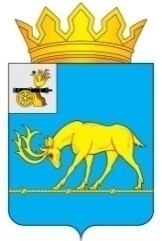 АДМИНИСТРАЦИЯ МУНИЦИПАЛЬНОГО ОБРАЗОВАНИЯ«ТЕМКИНСКИЙ РАЙОН» СМОЛЕНСКОЙ ОБЛАСТИПОСТАНОВЛЕНИЕ от 02.12.2019 г.   № 558                                                                                      с. ТемкиноО   внесении    изменений      в      составКомиссии по делам несовершеннолетнихи защите   их   прав   в    муниципальном образовании       «Темкинский      район»Смоленской областиВ связи с организационно – штатными и кадровыми изменениями, и на основании личных заявлений,  Администрация муниципального образования «Темкинский район» Смоленской области  п о с т а н о в л я е т:      1.Внести в состав Комиссии по делам несовершеннолетних и защите их прав в муниципальном образовании «Темкинский район» Смоленской области (далее – Комиссия), утвержденный постановлением Администрации муниципального образования «Темкинский район» Смоленской области от 17.06.2019 № 208 следующие изменения:1.1. вывести из состава Комиссии:- Пересыпкина Алексея Анатольевича, руководителя Гагаринского МСО СУ СК России по Смоленской области.- Еремича Илью Васильевича, начальника отдела по культуре, спорту и молодежной политике Администрации муниципального образования «Темкинский район» Смоленской области.1.2. ввести в состав Комиссии:- Павлюченкову Дарью Викторовну, начальника отдела по культуре, спорту и молодежной политике Администрации муниципального образования «Темкинский район» Смоленской области.2. Утвердить следующий состав Комиссии.3. Настоящее постановление  вступает  в силу со дня его подписания.4. Контроль за исполнением постановления возложить на заместителя Главы муниципального образования «Темкинский район» Смоленской области О.В.Григорьеву.  Глава муниципального образования«Темкинский район» Смоленской области                                                 С.А.Гуляев Отп. 1 экз. – в делоИсп. Н.В. Якутович   тел. 2-14-07 02.12.2019г          Визы:               А.М. Муравьев             О.В.Григорьева                                                                                                                                                                                                                                                                                                                                                                                                                                                                                                                                                                                                                                                                                                                                                                                                                                                                                                                                                                                                                                   Разослать:                   Прокуратура,                  Райсовет,                   КДН и ЗП